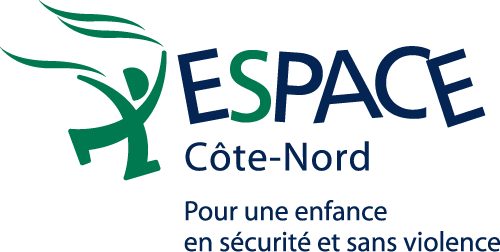 
OFFRE D’EMPLOIAnimateur·trice ESPACE
Emploi temps pleinDepuis 2002, ESPACE Côte-Nord travaille à mobiliser la communauté d’ici autour de l’importance d’offrir à tous les enfants la possibilité de vivre une enfance en sécurité et sans violence. ECN, c’est avant tout une équipe de passionnés qui ont à cœur le bonheur et les droits des enfants.Nous recherchons présentement des animateurs·trices afin de nous soutenir dans notre mission. Être animateurs·trices chez ESPACE, c’est avoir la chance de vibrer au quotidien dans un poste créatif, de voyager dans notre beau coin de pays tout en aidant concrètement une cause importante !C’est animer des ateliers préventifs destinés aux petits (et aux grands) dans le but de prévenir toutes les formes de violences faites aux enfants.C’est participer, parfois, à la création d’outils ludiques et innovants tels notre jeu de société ou notre bande dessinée originale.C’est, surtout, faire une réelle différence chez les enfants de nos communautés.Ce poste est pour toi si : Tu aimes les enfants et tu es à l’aise en leur compagnie.Tu habites sur la Côte-Nord, peu importe la ville !Animer, être sur la scène et jouer des pièces de théâtre te fait vibrer (autant auprès des enfants que des adultes).Tu aimes voyager puisque tu seras amené à parcourir le territoire Nord-Côtier et à découvrir cette belle région, le tout gratuitement!Tu recherches un emploi avec un salaire compétitif.Travailler en équipe est important pour toi.Ça t’interpelle? Il ne manque plus que toi à notre équipe !Avantages du poste 
Salaire compétitif débutant à 20$/h.Participer concrètement à la réduction de la violence faite aux enfants d’ici.Formation payée (de 60 heures) offerte par le Regroupement des organismes ESPACE.Voyager dans le cadre de ses fonctions.Profiter d’un milieu innovant, créatif et humain.Possibilité́ de télétravail. Possibilité d’horaire flexible (4 jours semaine).Envie de faire une réelle différence dans un poste stimulant ?
Fais-nous parvenir ta candidature !Par courriel : espacecn@espacecote-nord.orgPar la poste :ESPACE Côte-Nord
337, boul. LaSalle, local 001, Baie-Comeau (Québec) G4Z 2Z1 
Par fax :418-296-2434 